2015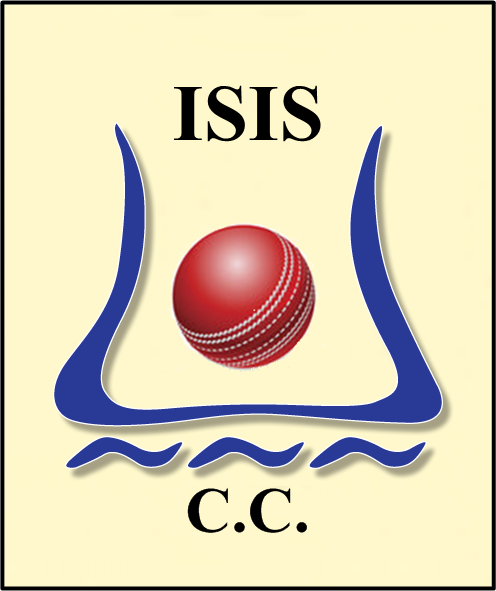 25th Anniversary Season in ReviewSeason in Review<50%<50%Runs ScoredBatting Averages (5 matches qualification)Top Appearances (10 or more)Bowling Wickets TakenMost Overs Bowled (10 over qualification)Bowling Averages (10 over qualification)Economy (10 over qualification)Top 10 Bowling Strike Rate (10 over qualification)Season AnalysesConstitution (last updated October 2006)Isis Cricket Club was formed in 1987.The aims and objectives of Isis Cricket Cub are: -to offer coaching and competitive opportunities in cricket to members of The Club according to the codes of conduct of the England and Wales Cricket Board, which therefore forms part of the constitution of The Club.to promote Isis Cricket Club among the fraternity of cricket clubs in England and Wales.to manage the financial resources of The Club.to provide it’s services consistently and ensure that all members receive fair and equal opportunities and treatment.Membership will consist of players who have paid the annual subscription fee as set at the annual general meeting at the end of the previous season, and those members shall always be given priority for team selection.The Club year runs from 1st January to 31st December.The officers of Isis Cricket Club will be elected annually at the Annual General Meeting. They must be elected from the current membership, the list of members being circulated before the AGM, and shall be: -The PresidentThe Honorary ChairmanThe Honorary SecretaryThe Honorary TreasurerThe Honorary Fixtures SecretaryThe CaptainThe officers will retire each year but be immediately eligible for re-appointment.Isis Cricket Club will be managed by a Committee consisting of the officers of The Club and the vice-captains elected by the members of the club.The quorum required for business to be agreed at Committee meetings will be four,The Committee will be responsible for adopting new policy, codes of conduct and rules that affect the organisation of The Club,Vice-captains may be elected at the AGM to take on the duties of the captain when he is unavailable to play, with full voting rights on the committee.The Club must hold an Annual General Meeting before 30th November each year .The Honorary Secretary shall call every AGM by giving at least thirty-five days notice in writing thereof to all current members.The agenda is set at the discretion of The outgoing Chairman, but must include (i) setting of the annual subscription and match fees for the forthcoming season, (ii) election of Officers of The Club and (iii) proposals for additions to or alteration to the constitution of Isis Cricket ClubThe Honorary Secretary must receive proposals for additions to and/or alterations of The Constitution in writing at least fourteen days before the AGM.  Proposals that are not signed and dated by a current member will not be accepted.  The final agenda is to be posted to members 14 days in advance of the meeting as a final statement of the business to be transacted at the meeting.The quorum required for business to be agreed at the AGM will be eight.  All decisions will be made by a democratic vote of the members present and in the event of a split decision the Chairman will have the deciding vote.  Only fully paid-up members are entitled to vote. Non-members may only comment on motions made if invited to by the chair.At the discretion of the members present, the AGM may award life membership to any past member retiring as a player for Isis C.C.  Nominations for this award must be received by the Honorary Secretary at least 14 days prior to the AGM. Nominations not received by the secretary may be considered at the AGM at the Chairman’s discretion.  If a nomination is defeated at the AGM then the same individual may only be considered at a subsequent AGM at the Chairman’s discretion.Annual subscription fees become due from the start of the club year.The Committee has the right to call Extraordinary General Meetings (EGMs) at any time, notice of which will be given at least twenty-one days in advance to all members.The chairman may convene a disciplinary committee from the members of The Committee in the event of a complaint against a member.Such complaints can only be in relation to contravention of the articles of the constitution and must be made in writing to the Chairman., signed and dated The quorum required for business to be agreed at a disciplinary meeting will be three, which must include the Chairman.All monies raised in he name of The Club will be banked in an account held in the name of Isis Cricket Club.  The Honorary Treasurer will be responsible for the finances of The Club and the financial year-end will be 30th September each year.A resolution to dissolve Isis Cricket Club can only be passed at an AGM or EGM by majority vote.  In the event of dissolution, any assets of Isis Cricket Club that remain will be equitably divided between the current members in a fair and equal manner.Isis Cricket Club hereby adopts and accepts this constitution as a current operating guide regulating the actions of participating members – signed at the AGM, November 2003 by Keith Ponsford (Chairman) and Joe Walter (Secretary)ECB Code of ConductThe ECB is committed to maintaining the highest standards of behaviour and conduct. This Code of Conduct incorporates the Spirit of Cricket, as set out below. It applies to all matches played under the auspices of the ECB and may be applied to cricket in general.The Captains are responsible at all times for ensuring that play is conducted within the Spirit of Cricket as well as within the Laws.Players and Team Officials must at all times accept the Umpire’s decision. Players must not show dissent at the Umpire’s decision or react in a provocative or disapproving manner towards an Umpire at any time. Players and Team Officials shall not intimidate, assault or attempt to intimidate or assault an Umpire, another Player or a Spectator.  Players and Team Officials shall not use crude and/or abusive language (known as “sledging”), nor make offensive gestures or hand signals, nor deliberately distract an opponent.Players and Team Officials shall not make racially abusive comments nor indulge in racially abusive actions against fellow players, officials, members and supporters. Clubs must operate an active open door membership policy whilst respecting player qualification regulations and welcome players/members irrespective of ethnic origin.Players and Team Officials shall not use or in any way be concerned in the use or distribution of illegal drugs.Clubs must take adequate steps to ensure the good behaviour of their members and supporters towards players and Umpires.  Cricket is a game that owes much of its unique appeal to the fact that it should be played not only within its Laws but also within the Spirit of the Game. Any action which is seen to abuse this spirit causes injury to the game itself.  The major responsibility for ensuring the spirit of fair play rests with the Captains.THE SPIRIT OF CRICKETThere are two Laws which place the responsibility for the team’s conduct firmly on the Captain.  Responsibility of the CaptainsThe Captains are responsible at all times for ensuring that play is conducted within that Spirit of the Game as well as within the Laws.Players’ ConductIn the event that any Player failing to comply with the instructions of the Umpire criticising his decision by word or action or showing dissent or generally behaving in a manner which might bring the game into disrepute the Umpire concerned shall in the first place report the matter to the other Umpire and to the Player’s Captain requesting the latter to take action.According to the Laws the Umpires are the sole judges of Fair and Unfair play.  The Umpires may intervene at any time and it is the responsibility of the Captain to take action when required. The umpires are authorised to intervene in the case of : -Time wastingDamaging the pitchIntimidatory bowlingTampering with the BallAny other action that they consider to be unfairThe spirit of the game involves RESPECT for: -Your opponentsYour own Captain and teamThe role of the UmpiresThe game’s traditional valuesIt is against the Spirit of the Game to: -Dispute an Umpire’s decision by word, action or gestureDirect abusive language towards an opponent or UmpireIndulge in cheating or any sharp practice, e.g.appeal, knowing the batsman is not outadvance towards an Umpire in an aggressive manner when appealingseek to distract an opponent either verbally or with persistent clapping or unnecessary noise under the guise of enthusiasm and motivation of one’s own sideThere is no place for any act of violence on the field of play.Captains and Umpires together set the tone for the conduct of a cricket match and every player is expected to make an important contribution to this. Most Runs (Life)Best Average* (Life)*50—innings qualificationBest Partnerships per WicketMost Wickets (Life)Best Average (Life)Best Strike-Rate (Life)Best Economy (Life)OppositionDayDateVenueResultKingston BagpuizeSun19 April 2015AwayLost by 7 wicketsAstonsSun26 April 2015QUEENSWon by 75 runsWythamSun03 May 2015AwayAbandonedRisinghurstTue05 May 2015AwayCancelledCherwell School StaffThu07 May 2015AwayWon by 39 runsNomadsSun10 May 2015QUEENSWon by 7 wicketsO.U.PWed13 May 2015AwayWon by 8 wicketsMoretonSun17 May 2015QUEENSWon by 7 wicketsKempsfordMon25 May 2015AwayWon by 8 wicketsKempsfordMon25 May 2015AwayWon by 52 runsBlackwellsThu28 May 2015AwayLost by 47 runsFar from the M.C.C.Sun31 May 2015QUEENSLost by 6 wicketsEnstoneSun07 June 2015QUEENSWon by 27 runsFar from the M.C.C.Thu11 June 2015AwayLost by 8 runsLord Williams SchoolFri12 June 2015AwayWon by 71 runsIpsdenSun14 June 2015AwayWon by 8 wicketsBartlemas C.C.Thu18 June 2015AwayWon by 8 wicketsSunday FundaySat20 June 2015QUEENSAbandonedBlenheim ParkSun21 June 2015AwayWon by 6 wicketsWolvercoteTue23 June 2015AwayLost by 1 runAstonsSun28 June 2015AwayLost by 1 wicketBartlemas C.C.Wed01 July 2015AwayLost by 7 runsBodleian LibrarySat04 July 2015QUEENSCancelledCharlton-on-OtmoorSun05 July 2015QUEENSWon by 4 wicketsFar from the M.C.C.Tue07 July 2015QUEENSLost by 67 runsSunday FundaySun12 July 2015AwayLost by 11 runsBlackwellsTue14 July 2015QUEENSLost by 5 runsQuokkersSat18 July 2015QUEENSCancelledEnstoneSun19 July 2015QUEENSWon by 54 runsRisinghurstTue21 July 2015QUEENSWon by 6 wicketsBodleian LibraryFri24 July 2015QUEENSCancelledWooton & Boars HillSun26 July 2015AwayCancelledBartlemas C.C.Tue28 July 2015QUEENSWon by 18 runsAppletonSun02 August 2015AwayWon by 8 wicketsCholseyTue04 August 2015QUEENSWon by 8 wicketsTaylor and FrancisThu06 August 2015AwayLost by 7 wicketsEnstoneSun09 August 2015AwayWon by 10 wicketsIslipSun16 August 2015AwayWon by 3 wicketsIffley VillageTue18 August 2015QUEENSLost by 13 runsWythamSun23 August 2015QUEENSCancelledOxon County CouncilSun30 August 2015SSJAbandonedAldworthSun06 September 2015AwayWon by 8 wicketsFar from the M.C.C.Sun13 September 2015AwayLost by 14 runsIpsdenSun20 September 2015AwayLost by 9 wicketsPlayerPlayedInningsNOBestTotalAvg50’s100’sO. Walter201856243033.0840R. Kella312915140914.6110R. Stephenson99310039365.531L. Blatchford101047835058.3330P. Gregory312414324510.6500P. Davenport141225222622.610S. Khawaja552612227430D. Penhallurick18155541901910N. Khawaja8736316140.2510R. Vellayappan7526414849.3310J. Ponsford9407713333.2520H. Stoneman121122712113.4400P. Jacobs10813310214.5700J. Walter271293510133.6700J. Gifford1260799315.510M. Naqvi1171337011.6700P. Wiblin871216911.500K.H. Whiter3313216696.2700M. Thompson961206212.400N.H.R. Wyatt2783235911.800B. Harden64317535300R. Tolson66013376.1700A. Symons7511932800D. Valsan11027272700K. Bhaskaran320222512.500D.J. Lawrence86214215.2500T. Harper53214181800A. East11118181800K. Ponsford216515171700A. Albasri65110174.2500P. Wells11113131300R. Blatchford18745113.6700S. Sivalingam43011113.6700J. Khawaja21110101000A. Ryde11077700S. Mistry62056300P. Ramsundhar11044400M. Subash11033300A. Saverimuttu21011100J. McGovern11011100B. Shepherd220110.500C. Green10000000PlayerAppearancesInningsN.O.BestTotalAverageFiftiesHundredsS. Khawaja5526122274.0030R. Stephenson99310039365.5031L. Blatchford101047835058.3330B. Harden643175353.0000R. Vellayappan7526414849.3310N. Khawaja8736316140.2510J. Walter271293510133.6700J. Ponsford9407713333.2520O. Walter201856243033.0840P. Davenport141225222622.6010D. Penhallurick181555419019.0010T. Harper532141818.0000K. Ponsford2165151717.0000J. Gifford1260799315.5010R. Kella312915140914.6110P. Jacobs10813310214.5700H. Stoneman121122712113.4400M. Thompson961206212.4000N.H.R. Wyatt2783235911.8000M. Naqvi1171337011.6700P. Wiblin871216911.5000P. Gregory312414324510.6500A. Symons75119328.0000K.H. Whiter3313216696.2700R. Tolson66013376.1700PlayerAppearancesInningsNOBestTotalAverageFiftiesHundredsK.H. Whiter3313216696.2700R. Kella312915140914.6110P. Gregory312414324510.6500J. Walter271293510133.6700N.H.R. Wyatt2783235911.8000K. Ponsford2165151717.0000O. Walter201856243033.0840D. Penhallurick181555419019.0010R. Blatchford18745113.6700P. Davenport141225222622.6010J. Gifford1260799315.5010H. Stoneman121122712113.4400M. Naqvi1171337011.6700L. Blatchford101047835058.3330P. Jacobs10813310214.5700BowlerOversMaidensBest BowlingWktsRunsAverageS.R.Economy5-wktsK.H. Whiter173.2304 for 314660813.2222.613.510P. Gregory8264 for 102541316.5219.685.040N.H.R. Wyatt144.1225 for 232454122.5436.043.751K. Ponsford7854 for 142235616.1821.274.560J. Walter6733 for 01933017.3721.164.930R. Blatchford72.473 for 71528719.1329.073.950M. Naqvi30.123 for 12131561213.925.170B. Harden4475 for 11121179.75222.661J. Ponsford45.453 for 21112211.0924.912.670A. Albasri27.414 for 8913414.8918.444.840M. Thompson2703 for 41916618.44186.150A. Symons38.352 for 15916718.5625.674.340S. Mistry1913 for 2778712.4316.294.580J. Gifford56152 for 11720228.86483.610R. Vellayappan1113 for 1037324.33226.640D.J. Lawrence202 for 4242620P. Wiblin402 for 402402012100R. Stephenson802 for 1724120.5245.130K. Bhaskaran1012 for 2224623304.60L. Blatchford401 for 1711717244.250R. Kella401 for 1911919244.750D. Penhallurick5.201 for 013030325.630J. Khawaja1011 for 2313232603.20BowlerOversMaidensWktsRunsAverageS.R.Economy5-wktsK.H. Whiter173.2304660813.2222.613.510N.H.R. Wyatt144.1222454122.5436.043.751P. Gregory8262541316.5219.685.040K. Ponsford7852235616.1821.274.560R. Blatchford72.471528719.1329.073.950J. Walter6731933017.3721.164.930J. Gifford5615720228.8648.003.610J. Ponsford45.451112211.0924.912.670B. Harden447121179.7522.002.661A. Symons38.35916718.5625.674.340BowlerOversMaidensWktsRunsAverageStrikeRateEconomyB. Harden447121179.7522.002.66J. Ponsford45.451112211.0924.912.67M. Naqvi30.121315612.0013.925.17S. Mistry19178712.4316.294.58K.H. Whiter173.2304660813.2222.613.51A. Albasri27.41913414.8918.444.84K. Ponsford7852235616.1821.274.56P. Gregory8262541316.5219.685.04J. Walter6731933017.3721.164.93M. Thompson270916618.4418.006.15BowlerOversMaidensWktsRunsAverageStrikeRateEconomyB. Harden447121179.7522.002.66J. Ponsford45.451112211.0924.912.67J. Khawaja10113232.0060.003.20K.H. Whiter173.2304660813.2222.613.51J. Gifford5615720228.8648.003.61N.H.R. Wyatt144.1222454122.5436.043.75R. Blatchford72.471528719.1329.073.95A. Symons38.35916718.5625.674.34K. Ponsford7852235616.1821.274.56S. Mistry19178712.4316.294.58BowlerOversMaidensWktsRunsAverageStrikeRateEconomyM. Naqvi30.121315612.0013.925.17S. Mistry19178712.4316.294.58M. Thompson270916618.4418.006.15A. Albasri27.41913414.8918.444.84P. Gregory8262541316.5219.685.04J. Walter6731933017.3721.164.93K. Ponsford7852235616.1821.274.56B. Harden447121179.7522.002.66R. Vellayappan11137324.3322.006.64K.H. Whiter173.2304660813.2222.613.51CatchesRun OutsFielderTotalFielderTotalJ. Walter11R. Kella3P. Gregory10J. Gifford2O. Walter10M. Naqvi2N. Khawaja7J. Walter2R. Stephenson6R. Blatchford1L. Blatchford5P. Davenport1B. Harden5P. Gregory1K. Ponsford5B. Harden1P. Davenport4S. Khawaja1J. Ponsford4J. Ponsford1A. Ryde4S. Sivalingam1M. Thompson4K.H. Whiter1R. Tolson4N.H.R. Wyatt4R. Kella3StumpingsM. Naqvi3D. Penhallurick3FielderTotalK.H. Whiter3P. Davenport4K. Bhaskaran2O. Walter4J. Gifford2L. Blatchford1P. Ramsundhar2P. Jacobs1H. Stoneman2A. Symons2S. Khawaja1M. Subash1D. Valsan1SeasonPlayedWonDrawnLostAbndnedCancelledWin Ratio200239191820048.72%2003462011150443.48%2004481791931035.42%2005502132511042.00%2006452132101046.67%2007432411711755.81%2008422002201547.62%2009421822111142.86%2010361502011441.67%201140251140562.50%2012341811411652.94%201341230162756.10%201436260100772.22%201538210143660.00%NameInningsNotOutsRunsAverage50's100'sWiblin, P657711103518.83342Walter, O420601075429.87585Penhallurick, D38989972032.40653Whitby, L19736486530.22230Whiter, K39980365311.4550Stephenson, R6110329964.69237Jacobs, P28960312013.6270Khawaja, N10931291837.41141Walter, J309115267513.7910Hield, R8113258037.94203NameInningsNotOutsRunsAverage50's100'sStephenson, R6110329964.69237Hield, R8113258037.94203Khawaja, N10931291837.41141Penhallurick, D38989972032.40653Whitby, L19736486530.22230Walter, O420601075429.87585Blatchford, L9115209627.58110Williams, C7213154926.2581Dale, T8216171425.97110Ponsford, J14244238824.37701st Hield R. & Penhallurick D.182West Hanney – 18th May 19962nd Walter O. & Wiblin P.198Enstone – 7th Aug 20043rd Walter O. & Ponsford J.143Enstone – 21st August 20114thPonsford J. & Gifford J.131Enstone – 7th June 20155thPenhallurick D. & Randall R.81Watermead - 6th Aug 19946thGardner S. & Penhallurick D.77*Radley - 29th Jun 19937thWilliams C. & Jacobs P.72*O.U.C.S. – 22nd Jul 20008thBlatchford R. & Wyatt N.7920th Anniversary Chairman’s XI – 4th Aug 20079thWhiter K. & Wallace S.73*Holton – 23rd July 200610th Ponsford J. & Wyatt N.53Charlton-on-Otmoor – 14th Sep 2003NameOversMdnsWktsRunsAvgS.R.Econ.Whiter, K3598.358070013,355 19.0830.843.71Wyatt, N2926285673  11,928 17.7226.094.08Ponsford, K2697307539 10,857 20.1430.024.03Lawrence, D1456.3105361    6,482 17.9624.214.45Walter, J1147.331315    6,697 21.2621.865.84Wiblin, P1064.141262    6,202 23.6724.375.83Hardy, N1092.497215    5,248 24.4130.494.80Ponsford, J940.3111210   3,452 16.4426.873.67Powis, A899.5105195    3,613 18.5327.694.02Scoffin, R79778173    3,379 19.5327.644.24NameOversMdnsWktsRunsAvgS.R.Econ.Mohammad, A133.53039 419 10.7420.593.13Moffard, A91.41332 359 11.2217.193.92Eccles, A263.34980 998 12.4819.763.79Shields, Mike68522 292 13.2718.554.29Dale, T331.526104 1,442 13.8719.144.35Stoneman, H75.4524 342 14.2518.924.52Venkat, R131.31636 525 14.5821.923.99Lewis, B131.3345 657 14.6017.535.00Symons, A221.54047 738 15.7028.323.33Ponsford, J940.3111210 3,452 16.4426.873.67NameOversMdnsWktsRunsAvgS.R.Econ.Parker, D76.2127 819 30.3316.9610.73Moffard, A91.41332 359 11.2217.193.92Lewis, B131.3345 657 14.6017.535.00Shields, Mike68522 292 13.2718.554.29Stoneman, H75.4524 342 14.2518.924.52Dale, T331.526104 1,442 13.8719.144.35Eccles, A263.34980 998 12.4819.763.79Mohammad, A133.53039 419 10.7420.593.13Walter, J1147.331315 6,697 21.2621.865.84Venkat, R131.31636 525 14.5821.923.99NameOversMdnsWktsRunsAvgS.R.Econ.Millard, G4773859 1,386 23.4948.512.91Mohammad, A133.53039 419 10.7420.593.13Clemson, J329.45355 1,086 19.7535.963.29Symons, A221.54047 738 15.7028.323.33Bridges, R738.193141 2,536 17.9931.413.44Ponsford, J940.3111210 3,452 16.4426.873.67Whiter, K3598.3580700 13,355 19.0830.843.71Harrison, J90618 335 18.6130.003.72Eccles, A263.34980 998 12.4819.763.79Gifford, J1412727 552 20.4431.333.91